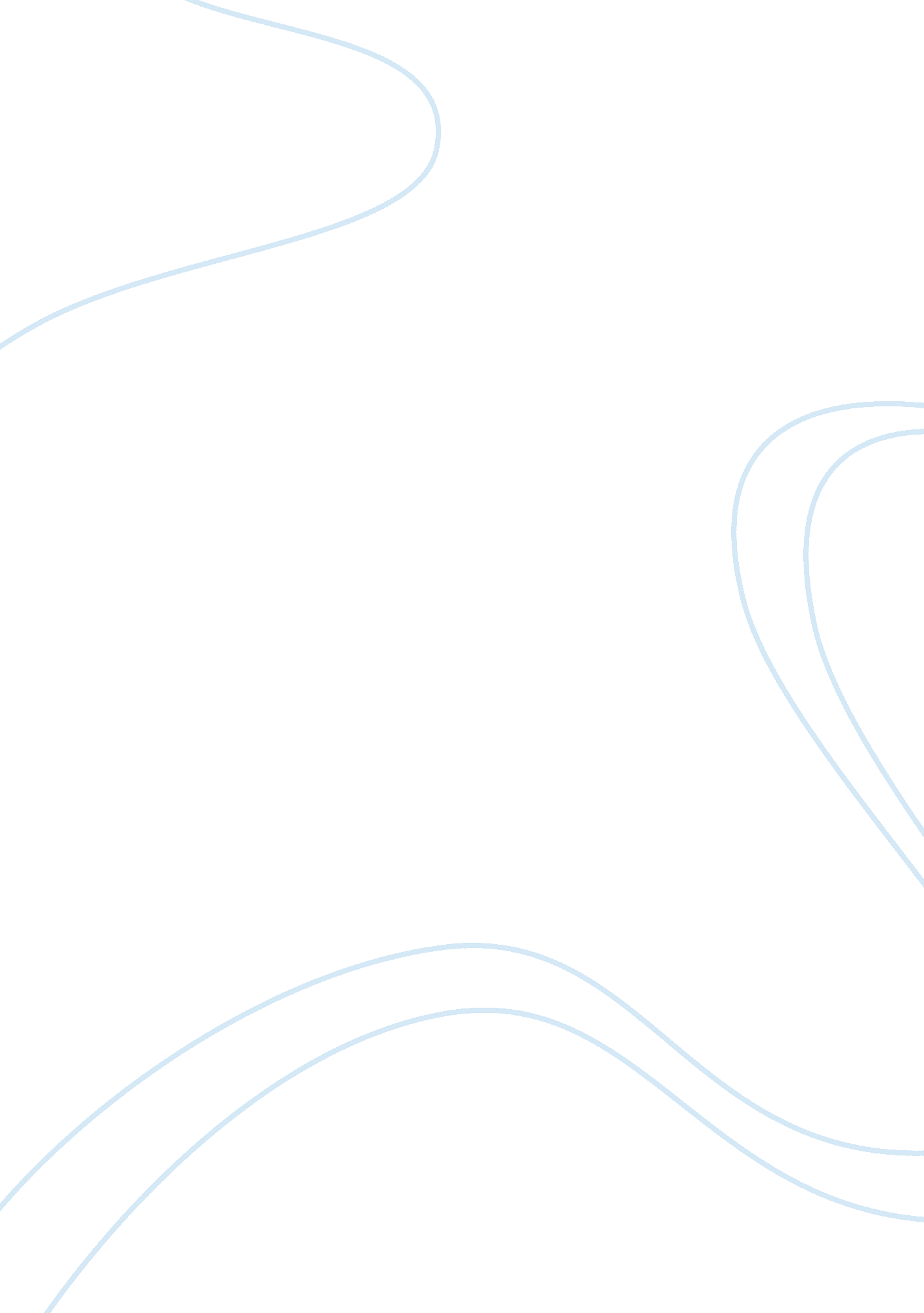 Hewlett-packard leadership flashcard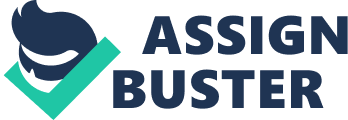 Hewlett-Packard and Leadership Hewlett-Packard (HP) is an information technology corporation that specializes in personal and notebook computers, servers, printers, digital cameras, and many other technological products (Wikipedia, 2008). HP has become the first information technology corporation in history to report revenues over $100 billion, $104 billion in 2007, (Wikipedia, 2008). William “ Bill” Hewlett and David “ Dave” Packard founded HP in 1937, and became incorporated in 1947. Their first financially successful and the longest selling product was an HP200A (Wikipedia, 2008). It is a precision audio oscillator. Their innovation was the use if a small light bulb as a temperature dependent resistor in a critical portion of a circuit (Wikipedia, 2008). The HP way is “ a core ideology…which includes a deep respect for the individual, a dedication to affordable quality and reliability, a commitment to community responsibility, and a view that the company exists to make technical contributions for the advancement and welfare of humanity” (HP, 2008). HP looks for ideas to put technology to work for everyone (HP, 2008). At HP, ideas thrive best in a teamwork culture. Everyone at HP at every level in every function is encouraged to have original ideas, to express them, and to share them (HP, 2008). HP believes anything can be achieved if their employees really believe in it and HP will invest in their employees to change lives and working practices (HP, 2008). HP was named one of the 100 best companies for working mothers in 2004 by Working Mothers magazine and received a 100% rating on the Corporate Equality Index released by the Human Rights Campaign (HP, 2008). HP works across borders, and without limits (HP, 2008). Global virtual teams share resources and pool their brainpower to solve business issues and meet personal goals (HP, 2008). Each individual is valued for the unique skills, experience, and perspective they bring (HP, 2008). HP is a powerful organization with an equally empowering culture that allows people to make the most of their skills, personality, and career (HP, 2008). As a company they invent, engineer, and deliver technology solutions that drive business values, create social value, and improve the lives of every customer (HP, 2008). References: HP Alumni Association (2008). The HP Way Retrieved March 13, 2008, from http://www. hpalumni. org/hp_way. htm Wikipedia. (2008) Hewlett-Packard. Retrieved March 13, 2008, from http://en. wikipedia. org/wiki/Hewlett-Packard Hewlett-Packard. (2008) Home Page. Retrieved March 13, 2008, from http://www. hp. com/ 